Prof. K. P. SUDHEER                                                         Advisor (Sports)                                Enquiry No.Gym/2015/011/SPL /dt. 20.8.15                                    To							          Due Date: 31.08.2015Sub: Requirement 2 Ton Power Roller with 14/15 HP Drive & 1.5 Ton Roller with 14/16           HP Drive Materials -reg.                                    Sir,Quotations are invited in duplicate each for Technical bid and Price bid for the various items shown in the enclosed list.Quotations duly sealed and super scribed on the envelope with the reference No. and due date should be addressed to the under signed so as to reach him urgently.The quotations should be valid for Sixty days from the due date and the period of delivery required should also be clearly indicated.If the item is under DGS & D Rate contract, rate contract number and the price must be mentioned.  It may also please be indicated whether the supply can be made direct to us at the Rate Contract Price.  If so please send a copy of the R.C. (Please note that we are not Direct Demanding Officers).Relevant literature pertaining to the items quoted with full specifications (and drawing, if any) should be sent along with the quotations, wherever applicable.  Sample should be submitted free of charges and collected back at the supplier’s expenses.Local Firms:  Quotation should be for free delivery to this Institute.  If quotations are for Ex/Godown, delivery charges should be indicated separately.Firms outside Chennai: Quotations should be for F.O.R. Consignor stations freight charges by passenger train / lorry transport must be indicated.                                                   :  2 :8. The rate of Sales / General Taxes and the percentage of such other taxes legally             leviable and intended to be claimed should be distinctly shown along with the price quoted.  Where this is not done, no claim for Sales / General Taxes will be admitted at any stage and on any ground whatever.  The taxes leviable should take in consideration that we are entitled to have concessional Sales Tax applicable to Non-Government Educational Institutions run with no profit motive for which a concession sales Tax Certificate will be issued at the time of final settlement of the bill.     9. Goods should be supplied carriages paid and insured.    10. Goods shall not be supplied without an official supply order.    11. Payment: Every attempt will be made to make payment within 30 days from the date           of receipt of the bill / acceptance of goods, whichever is later.																		                   Yours sincerely,                                        ADVISOR (SPORTS) 	*Strike out whichever is not applicable.Note:  As our External Audit  had  raised  remarks  in collecting Sales Tax / Vat, please state  whether  Sales  Tax  (as  per  eligibility)  is  applicable  only  in the case of manufactures and not permissible if you are a dealer.  This aspect may kindly be looked into while submitting the quotation.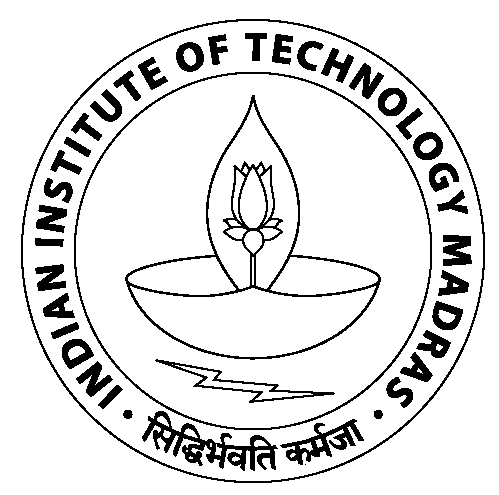 Institute GymkhanaIndian Institute of Technology MadrasChennai - 600 036.Institute GymkhanaIndian Institute of Technology MadrasChennai - 600 036.Institute GymkhanaIndian Institute of Technology MadrasChennai - 600 036.Institute GymkhanaIndian Institute of Technology MadrasChennai - 600 036.Institute GymkhanaIndian Institute of Technology MadrasChennai - 600 036.Institute GymkhanaIndian Institute of Technology MadrasChennai - 600 036.email:GYMKHANA@iitm.ac.inGYMKHANA@iitm.ac.inGYMKHANA@iitm.ac.inGYMKHANA@iitm.ac.inTel:2257 8520 (O)Fax:044-22578052Institute GymkhanaIndian Institute of Technology MadrasChennai - 600 036.Institute GymkhanaIndian Institute of Technology MadrasChennai - 600 036.Institute GymkhanaIndian Institute of Technology MadrasChennai - 600 036.Institute GymkhanaIndian Institute of Technology MadrasChennai - 600 036.Institute GymkhanaIndian Institute of Technology MadrasChennai - 600 036.Institute GymkhanaIndian Institute of Technology MadrasChennai - 600 036.email:GYMKHANA@iitm.ac.inGYMKHANA@iitm.ac.inGYMKHANA@iitm.ac.inGYMKHANA@iitm.ac.inTel:2257 8520 (O)Fax:044-22578052S.No.ItemsQty12 Ton Super Deluxe Power Roller with water cooled Diesel Engine 14/15 HP with Drive Rolls 4 feet and steering roll 3.5 feet121.5 Ton Magic Super Deluxe Power with water Cooled Diesel Engine 14/16 HP with Drive Rolls 6 feet and steering roll 5 feet1